Krásné ráno, děti, je čtvrtek a začínáme. 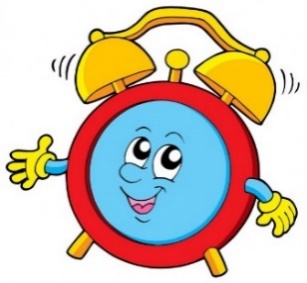 Český jazyk	Český ČTENÍ – Dnes Čítanka str. 34 Dopisy od Felixe (dočti článek)MLUVNICE Pracovní sešit str. 25 cvičení 4PSANÍPísanka str. 22Procvičuj (pro zájemce)https://skolakov.eu/cesky-jazyk/2-trida/veta-slovo-slabika/veta-oznamovaci/vyber.htmMatematikaSLOUPEČKY – další sloupeček, počítej se stovkovou tabulkou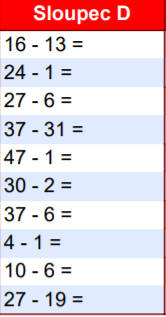 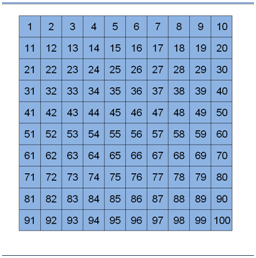 MATEMATIKA  str. 34 příklad 1 (Autobus)Str. 34 příklad 3Str. 35 příklad 8Vážení rodiče, v případě potíží volejte, pište. Těším se zítra na online hodinu. Ve středu příští týden bychom se už měli vidět s dětmi naživo.:-)